泉州市“十四五”制造业高质量发展专项规划目  录前  言................................................1第一章  发展环境......................................2第一节  发展基础与存在的主要问题..................2第二节  发展机遇与面临的挑战......................7第二章  总体要求与发展目标............................9第一节  指导思想..................................9第二节  基本原则.................................10第三节  发展目标.................................11第四节  产业布局.................................13第三章  发展重点.....................................17第一节  聚焦高端化，培优做强主导产业..............17第二节  聚焦规模化，培育壮大新兴产业和未来产业....28第四章  主要任务.....................................34第一节  实施创新驱动工程，增强产业发展新动能......34第二节  实施重龙头引领工程，营造协同配套产业新生态..35第三节  实施铸链条工程，推动产业链优化升级........38第四节  实施两业融合工程，培育制造业发展新业态....40第五节  实施智能改造工程，推动产业数字化转型......43第六节  实施园区标准化工程，拓展集聚发展新空间....45第七节  实施品牌提升工程，提升制造业品质新价值....48第八节  实施项目带动工程，推动产业投资新增长......50第九节  实施循环畅通工程，拓展开放合作新优势......52第十节  实施绿色制造工程，构建产业发展新体系......53第五章  保障措施.....................................57前  言制造业是立国之本、强国之基。党的十九届五中全会审议通过了《中共中央关于制定国民经济和社会发展第十四个五年规划和二〇三五年远景目标的建议》，明确提出坚持把发展经济着力点放在实体经济上，坚定不移建设制造强国，推进产业基础高级化、产业链现代化，提高经济质量效益和核心竞争力。“十四五”是泉州市全方位推进高质量发展超越的关键5年，推动制造业高质量发展是关系到全市经济全局的重大战略任务，也是贯彻落实制造强市发展战略的重要任务。根据《中共泉州市委关于制定泉州市国民经济和社会发展第十四个五年规划和二〇三五年远景目标的建议》《泉州市国民经济和社会发展第十四个五年规划和二〇三五年远景目标纲要》等精神，结合泉州市制造业发展实际，特制定《泉州市“十四五”制造业高质量发展专项规划》。本规划是指导今后5年泉州市制造业高质量发展的纲领性文件，主要阐述规划期内制造业高质量发展面临的形势、总体要求、发展重点、主要任务、保障措施等，规划期限 2021—2025年。第一章  发展环境“十三五”以来，泉州市坚持高质量发展，以供给侧结构性改革为主线，科学统筹稳增长、调结构、增动能、优服务，促进制造业规模持续壮大，发展质量效益持续提升，制造业发展取得了明显成效，为“十四五”制造业高质量发展奠定了坚实基础。第一节 发展基础与存在的主要问题一、发展基础（一）制造业持续稳步增长。2020年实现工业增加值5120.69亿元（规上制造业增加值占规上工业增加值96.8%），同比增长2.9%（规上制造业增加值增长3.0%），工业对经济增长贡献率达50%，2016—2020年全市规模以上工业增加值平均增速达7.3%。累计培育省级龙头企业340家、高成长企业247家、单项冠军企业（产品）44家，国家级专精特新“小巨人”19家、省级专精特新中小企业177家。产业数字化、智能化水平显著提升，5年累计培育国家级、省级智能制造示范企业11个、46个。（二）制造业结构持续优化。全市三次产业结构由2016年的3.0:58.5:38.5演变为2020年的2.2:57.2:40.6；轻重工业比例由2016年的62.5:37.5调整为2020年的60.2:39.8，2020年规模以上重工业增加值增速比轻工业高9.6个百分点，工业战略性新兴产业产值占规上工业产值比重达7%。（三）集群发展能力持续提升。实施19个重点产业转型升级路线图，强化产业链建链强链补链，推进产业集群高质量发展，到2020年形成纺织服装、鞋业、石油化工、机械装备、建材家居、食品饮料、工艺制品、纸业印刷和电子信息等9个千亿产业集群，提升了泉州“中国工艺美术之都”、泉港“石化基地”、石狮“中国服装名城”、晋江“中国鞋都”、南安“中国建材之乡”、惠安“世界石雕之都”、德化“世界陶瓷之都”、安溪“世界藤铁工艺之都”等特色经济的影响力。（四）企业发展后劲持续增强。实施龙头企业动态管理，全市拥有上市企业107家，规上企业5105家，其中，产值超亿元以上企业2850家，产值超百亿元企业9家。强化工业投资，5年来工业企业投资年均增长14.8%，增速居全省前列。强化民企对接，5年累计新增引进民企项目合同投资4573亿元，连续5年排名全省第一。（五）企业创新能力持续提升。制定《泉州市人民政府关于加速高新技术企业培育发展若干措施的通知》（泉政文〔2019〕42号），推动高新技术企业数量和质量双提升。2020年全市高新技术企业数量达1037家，比2019年增加352家，增速比上年提升16%。组织实施348个省级以上技术创新项目，研发投资总额86.89亿元，占GDP比重达1.42%，较2016年提高0.34个百分点；全市累计拥有国家级企业技术中心10家、省级111家、市级75家。（六）融合发展能力持续增强。深化“两化”融合，累计培育国家“两化”融合管理体系贯标企业340家，数量居全省前列。推动2500家企业上云上平台，培育“鞋创云”“泛家居”“爱陶瓷”等一批行业标杆平台。深化服务型制造，拥有国家级服务型制造示范平台4个、示范企业1家、示范项目2个，数量居全国地级市前列，荣获工信部首批“服务型制造示范城市”。（七）绿色发展能力持续增强。加强节能降耗，开展行业能效对标、重点用能企业节能低碳行动，2020年单位GDP能耗较2015年下降20.7%，连续两年超额完成全省能耗“双控”目标考核。推动循环经济发展，5年来培育国家级绿色制造系统集成项目2个、国家级绿色工厂11家、省级绿色工厂22家、国家级绿色供应链1条、省级绿色供应链7条、国家级绿色设计产品8款、省级绿色设计产品7款、省级绿色园区1个，助推工业转型升级和高质量发展。二、存在的主要问题虽然全市制造业发展取得令人瞩目的成就，但也存在不少问题和短板，主要有：（一）产业发展层次有待提升。在制造业结构中，传统产业与新兴产业结构不合理，传统产业占比过高，面临产品同质化、产业附加值较低等问题，部分龙头企业虽率先进行品牌化、智能化、国际化拓展，但整体上传统产业结构调整成效不突出。新兴产业发展后劲乏力，部分新兴产业大多处于简单加工、组装阶段，自主开发能力较弱，拥有自主知识产权产品少，产业附加值有待提高。（二）产业发展后劲有待增强。当前，泉州市产业发展面临高端产业与低端市场“两端承压”，加之主导产业受土地、环保压力以及成本要素价格攀升影响，导致产业发展后劲不足。同时，现有多数产业、企业整体上仍未摆脱“三多三少”现象：即一般产品多、优质产品少；中低档产品多、技术含量高产品少；初级产品多、附加值高产品少，关键技术和关键设备大多依赖进口，且多数企业缺乏协作和产业链配套机制，导致中小企业盈利能力下降，订单来源不足、资金供给趋紧凸显。“十四五”必须加快新旧动能转换，加快产业转型升级，增强主导、新兴产业发展后劲。（三）创新发展动能有待释放。目前，泉州市规模以上工业企业中仅有25%有开展研发活动，研发、设计环节“两端在外”，导致企业核心技术对外依存度高。从创新投入看，2020年R&D经费支出占GDP比重仅为1.40%，与全国平均水平有较大差距，研发投入与“经济大市”体量不匹配。由于多数企业研发投入不足，导致关键核心技术、基础零部件、基础工艺长期依赖境外省外供应链。从创新资源看，高能级创新平台、高端创新人才短缺，缺乏一流院校、重点实验室，导致成果孵化、中试、检测能力不足，具有较强核心竞争力的企业和技术产品不多，拥有自主知识产权、关键核心技术储备不足，关键共性技术自给率低，制约传统产业中高端发展、新兴产业规模化发展。（四）企业智能化转型升级动力有待提高。利用信息技术推动企业智能化发展、转型升级的动力与激励机制较薄弱。由于产业结构以劳动密集型企业为主，尽管多数企业对大数据、云计算、人工智能等信息技术促进实体经济发展的重要性已有足够认识，但因投资规模大、周期长、风险高等因素，导致许多企业对采用智能化改造意愿不强。同时，多数中小企业普遍缺乏支撑企业智能化改造升级的复合型人才资源。在各地纷纷将智能制造作为主攻方向，推动业务流程再造和组织管理变革的背景下，若不能加快智能化改造提升，多数中小企业可能会在未来市场竞争中丧失发展的主动权。（五）“双碳”背景下能耗管理水平有待提升。我国已承诺到2030年前实现碳达峰、2060年前实现碳中和。随着我市重化工业的加快发展，如何统筹产业发展、能源控制、碳排放，降低重化产业、传统产业能源消耗和能效提升是一项繁重的任务，迫切要求相关产业、企业在“双碳”目标倒逼下，压实企业主体责任，落实属地监管责任，对标国内外领先企业，加强节能降碳工艺技术开发，推动高能耗企业技术改造、淘汰落后产能、落后工艺、落后产品。第二节  发展机遇与面临的挑战“十四五”时期，世界面临百年未有之大变局，我国发展环境发生深刻复杂变化，新一轮科技革命和产业变革、“双循环”新发展格局为泉州产业发展带来新的机遇，也对产业链供应链安全提出了新的挑战。要善于把握发展新机遇，积极应对新挑战，推动泉州市制造业高质量发展。一、积极融入“双循环”发展格局，为泉州制造业高质量发展提供主功方向。要把握好“双循环”主基调，以“内循环”为主体，推动内外循环共同发展，形成“供给创造需求”“需求牵引供给”发展格局。以深化供给侧结构性改革为主线，更加注重“生产”和“分配”改革；注重需求侧改革，着力打通堵点、补齐短板，形成需求牵引供给、供给创造需求的更高水平动态平衡。结合我市制造业发展面临低端产能过剩、高端产能不足，产业链附加值有待提高等问题，亟需强化产业链上下游企业配套合作、区域协作，促进产业链与创新链、资金链、人才链深度融合，提高产业供给与需求质量。二、新一轮科技革命和产业变革，为泉州制造业高质量发展带来新动力。当前，新一轮科技革命正在全球范围内酝酿，5G、大数据、云计算、人工智能、量子计算、区块链等新一代信息技术以及生物技术、新材料、新能源等技术呈现多点突破，技术变革带来了新一轮产业变革，推动战略性新兴产业发展，也对全球生产、投资、贸易产生深刻影响。结合我市制造业发展面临传统产业发展动能减弱，新兴产业动能尚需加快培育等问题，亟需抢抓新一轮科技变革机遇，精准把握未来科技发展方向，加大创新研发投入，以技术创新推动新兴产业培育和优势主导产业转型升级，提升其在全球产业价值链分工中的地位和竞争力。三、全方位推进高质量发展超越，为泉州制造强市发展提供新的政策机遇。“十四五”时期，泉州要加快优化产业结构，提升产业基础高级化和产业链现代化水平，深入推动制造业转型升级，推动实体经济发展质量和效益的全面提升，为全方位高质量发展超越提供支撑。结合我市制造业发展亟需消除体制机制障碍，从闽西南协同发展区、厦漳泉一体化、泉台产业融合发展、全国和全球经济合作视角推动产业链供应链协作，推动产业科技成果转移转化，共同打造世界级产业集群。四、“多区叠加”政策优势，为泉州制造业高质量发展提供了新的契机。当前，泉州正处于“多区叠加”政策优势累积期，新的政策优势为加快新旧动能转换、产业转型升级，构建更加完善的现代化产业体系，实现制造业高质量发展提供新机遇。但也面临产业龙头企业与相关企业协同配套能力较弱，生产性服务业支撑作用不足，劳动力、土地、资金等要素成本上升，资源与环境约束趋紧等制约因素，倒逼制造业必须加快转变发展方式，推动产业向中高端发展。第二章  总体要求与发展目标第一节  指导思想以习近平新时代中国特色社会主义思想为指导，全面贯彻党的十九大和十九届二中、三中、四中、五中、六中全会精神，深入贯彻习近平总书记对福建工作的一系列重要讲话重要指示批示精神，坚持新发展理念，创新发展“晋江经验”，以改革创新为动力，以供给侧结构性改革为主线，以推进泉州市“六三五”产业新体系为构架，重点壮大“二一一”产业链群，打造具有全国影响力的智造强市、品质泉州。着力优化产业生态圈，聚焦高端化、规模化，突出科技赋能、数字赋能、绿色赋能，增强产业链发展韧性，提升产业链供应链现代化水平。大力实施泉州制造业提升计划，以创建国家制造业高质量发展试验区，建设全国一流的先进制造业中心和全球新制造重要基地为目标，严控高耗能高排放“两高”项目，建立能耗水平与GDP可持续增长相匹配的能源消费弹性制度，优存量、促增量、提质量、促效益，推动制造业质量变革、效率变革、动力变革，做大做强一批千亿级主导产业，加快发展前沿新兴产业，改造提升传统优势产业，提高经济质量效益和核心竞争力，推动全市制造业高质量发展，继续当好新时代新福建建设和全方位推进高质量发展超越主力军。第二节  基本原则一、市场主导与政府引导相结合。正确处理好政府和市场的关系，尊重市场发展规律，强化企业主体地位，调动企业积极性，发挥市场在资源配置中的决定性作用。积极转变政府职能，加强规划引导，完善财税、金融、土地、人才等相关政策，引导生产要素向制造业高端领域集聚，激发市场活力和企业创造力，为高质量发展营造良好环境。二、创新驱动与提质增效相结合。实施创新驱动发展战略，突出创新主体地位，强化技术创新、产品创新、管理创新、商业模式创新，加快科技成果产业化，促进产业结构从中低端向中高端迈进。坚持总量扩张和质效提升并举，把提升质量、效益作为中心任务，全面提升产品质量，提高生产效率，塑造泉州制造新优势。三、集聚发展与智能发展相结合。围绕提高产业链稳定性和安全性，突出强龙头、强配套、强融合，引导龙头企业与中小企业建立高水平、专业化协作配套关系，促进产业集群高效发展。顺应企业数字化发展趋势，推进数字产业化和产业数字化，以智能制造为主攻方向，推动互联网、大数据、人工智能等新一代信息技术与制造业深度融合，培育制造业发展新动能。四、改革引领和开放合作相结合。创新发展“晋江经验”，构建制造业高质量发展新体制，健全有利于促进市场化兼并重组、转型升级的体制和政策体系，深化制造业领域改革，完善“一个行业、一个规划、一个政策”工作机制。开展跨区域、跨产业链合作，引导企业深度融入国内外产业循环，构建互信、包容、合作、共赢的制造业伙伴关系，拓展制造业发展空间。五、集约节约和绿色发展相结合。把发展资源节约型、环境友好型工业作为转型升级的重要着力点，推进工业绿色、循环、低碳发展。加大产业绿色改造，推进减量化、再利用、资源化，构建绿色制造体系；发展生态友好型工业，推进节能减污降碳，淘汰落后产能，推动资源利用向集约节约、绿色低碳转变，增强可持续发展能力。第三节  发展目标着力培优做强主导产业、加快发展新兴产业，增强工业综合实力、可持续发展能力，在全方位推进高质量发展超越上迈出重要步伐。一、发展质量显著提升。到2025年，工业总产值力争超3万亿元以上，制造业增加值占地区生产总值比重保持在50%以上；全社会劳动生产率达22.4万元/人，年均增长6.7%左右；工业投资年均增长8%左右，产业基础高级化、产业链现代化水平明显提高。二、产业结构持续优化。推进产业高端化、特色化、集聚化发展，到2025年，培育形成一批具有全球行业竞争力的产业集群，工业战略性新兴产业产值占规上工业产值比重达13%。三、创新能力显著增强。到2025年，R&D经费投入增长率年均增长20%以上，引进建设高水平科技创新平台50家，建立省级重点实验室20家，市级以上新型研发机构80家，省级以上工程研究中心达20个，市级以上企业技术中心达220家，企业自主牵头或参与共建的研究机构达600家以上，高新技术企业数量突破3500家；数字化、网络化、智能化发展取得新进展，两化融合发展指数保持全国前列。四、标杆企业作用突显。支持龙头企业强化创新平台建设、先进产能扩张、产业链延伸拓展。到2025年，制造业营业收入超百亿元企业达15家，超50亿元企业30家，超10亿元企业400家，制造业单项冠军企业（产品）60家，国家级专精特新“小巨人”60家，省级专精特新中小企业250家，带动形成10个以上规模超千亿的产业集群，成为引领高质量发展的新生力量。五、节能减污降碳巩固提高。到2025年，单位GDP能耗降幅、二氧化碳排放降幅完成省上下达任务；万元工业增加值新鲜水耗进一步下降，淘汰落后产能取得重大进展，主要污染物排放量控制在国家下达指标内，工业固体废物综合利用率达80%。表2泉州市“十四五”制造业高质量发展主要指标第四节  产业布局立足全市“一湾两翼三带”空间格局，以主体功能区战略和国土空间发展规划为基础，按照“布局集中、产业集聚、土地集约、生态环保”的总体要求，以点带线、融合联动各类产业园区，整合提升现有工业园区、科创园区、众创空间等产业平台，调整优化产业区域布局，促进生产要素向产业园区聚集，构建“一湾两翼多点”的产业布局，为制造业高质量发展提供强有力支撑。一、一湾引领—环泉州湾产业核心引擎以中心城区为基础，以中央商务区为中心，以制造业服务转型升级为重点，聚力六大都市产业组团，推动环泉州湾产城融合。聚力提升发展现代服务业。培育总部经济、现代物流、数字服务、金融服务等高端生产性服务业集聚区发展，引导现代服务业规模化、数字化、品牌化，促进都市型产业转型升级，推动现代服务与先进制造深度融合。打造环湾创新集聚区。凸显环湾区域“创新中心”定位，规划“环清源山”科创走廊，加快国家双创示范基地建设，引导老旧工业园区改造升级，促进数字经济、平台经济、工业软件、科技服务、文化创意等新产业、新业态集聚发展，争创国家级创新平台。提升发展高端制造业。重点发展电子信息、智能装备、新材料等高新技术产业和数字工厂、精品工厂等高端制造业，建成引领制造业转型升级的核心区、闽西南协同发展的核心引擎。二、两翼齐飞—北翼现代临港产业基地、南翼科技产业创新高地（一）北翼现代临港产业基地。聚集港产城联动发展，聚力七大特色产业组团，强化临港重化、港口工贸功能，发挥深水良港优势，探索湄洲湾一体化发展，促进石化、船舶、能源等产业链互补提级，打造东南沿海新型产业基地。以“清源创新实验室”为龙头，建设一批催化科技、专用化学品、合成材料等创新平台，打造成为国家级化工新材料科创中心、国内一流的炼化一体化和化工新材料研发生产基地。整合泉港、泉惠等产业园区，着力推动石油化工、新型建材、纺织鞋服等产业空间集聚、绿色低碳制造发展，建成全国重要的临港产业、港口工贸和先进制造业基地。（二）南翼科技产业创新高地。聚焦提升产业科技创新能力，聚力五大特色产业组团，提升科技创新能力，打造海峡两岸科技产业创新高地和未来城。建设临空协作区和泉厦科创走廊。以泉州芯谷南安园区、晋江集成电路产业园等为核心，以新一代信息技术、新材料、新能源、生物医药等高科技产业为重点，建成闽西南沿海大通道科技创新产业带和两岸融合发展示范区。整合石狮、晋江、南安等经济开发区，推动科技创新与传统产业融合，重点推动纺织服装、制鞋、机械装备、建材家居、健康食品等产业提升发展，建成传统产业转型升级示范基地和万亿产业集群发展区。三、多点支撑—安永德绿色低碳产业发展按照保护与开发相结合原则，推动安溪、永春、德化及南安西北部地区绿色低碳产业发展。优先发展生态产业，探索政府主导、企业和社会参与、市场化运作、可持续发展的生态产品价值实现模式，致力打造全省践行“两山”理念的样板区，建成海峡西岸绿色低碳产业发展高地。培育发展绿色产业，以省级开发区为支撑，重点发展安溪茶业、永春生物医药、德化陶瓷等特色产业，强化产业分工协作，承接沿海产业梯度转移，建设一批产业转移园区、特色园区，打造绿色、健康的先进制造业基地。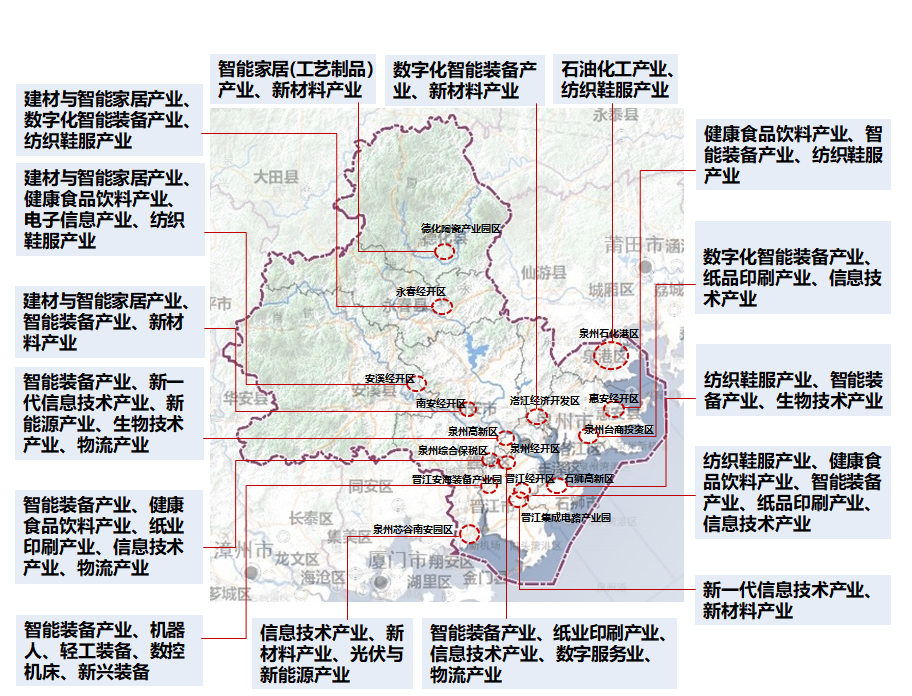 图1 泉州制造业发展布局第三章  发展重点深入推进智造强市、品质泉州建设，聚焦高端化、规模化，着眼夯底板、锻长板、补短板，培优做强纺织鞋服、石油化工、建材家居、机械装备、电子信息、健康食品六大主导产业，培育壮大新材料、新能源、生物医药等新兴产业和未来产业，推动先进制造业与现代服务业融合发展，增强产业核心竞争优势。第一节  聚焦高端化，培优做强主导产业纺织鞋服、石油化工、建材家居、机械装备、电子信息、健康食品六大主导产业，是泉州市制造业发展的基本盘，在全国具有较高的知名度。遵循产业结构演进规律，强化主导产业转型升级、科技赋能、精准施策，引导产业高端发展。到2025年，纺织鞋服、石油化工、建材家居、机械装备、健康食品、电子信息产业规上工业产值分别达7200亿元、4500亿元、7000亿元、3000亿元、2000亿元、1500亿元。重点壮大“二一一”产业链群，努力打造“石化—纺织鞋服”两万亿级产业链群、“建材—家居”万元亿级产业链群、“机械—电子”万亿级产业链群。一、做精纺织鞋服产业围绕打造成为世界纺织鞋服基地和中国纺织鞋服流行趋势策源地，突出科技、时尚、绿色化，强化科技创新和产业组织创新，完善供应链管理、材料研发、创意设计、柔性制造、新零售等产业生态，补齐高端面料和染整环节，培育新领域领军企业、重大平台，抢占价值链制高点，到2025年实现规上工业产值7200亿元。（一）纺织服装。补齐高端面料环节，开发应用新型纺织材料，以中纺院莱赛尔绿色纤维项目为核心，延伸布局纺纱、织造、后整理等下游关联配套项目，策划建设新型高端面料产业园，发展多种功能性、超舒适高端面料，形成高端面料产业集群。发展产业用纺织品，提高智能型土工布、生物医用、保健防护、交通工具用纺织品等产品的比重。化纤行业着力加强差别化纤维、再生纤维素纤维纺纱、织造产业链协同开发，研发纳米纤维、高仿真仿棉纤维、绿色纤维和可降解纤维，重点推进百宏、逸锦等项目建设，发展应用于车用材料、海洋工程、军用装备、医疗健康等领域的特种化纤材料。纺纱织造行业鼓励采用先进的纺纱装备和技术，提升高端面料的创意设计水平。重点建设联兴发针织公司高档针织功能性面料等技改项目。染整行业重点推进绿色化和智能化发展，提高印染高效低耗、污染物治理、清洁生产水平，发展高效前处理、无水少水染色、数码喷墨印花等低能耗、低水耗、低污染物排放的绿色生态染整加工技术；支持石狮、晋江印染集控区内行业龙头企业做大做强，兼并重组区外企业，淘汰低端产能，全面提升产业技术水平。高端面料业加强化纤纺丝、纺纱、机织、针织（纬编、经编）、染整等企业技术改造，提升高端面料创意设计、织造和染整工艺创新水平，重点开发高强、耐磨、吸湿排汗、保暖、阻燃、抗菌等功能性纺织物。服装制造业依托晋江、石狮等产业集聚区，突出“互联网+”和“科技+”，推动智能制造、个性化定制、快时尚等生产运营模式创新，培育缝纫技术人才，推动纺织机械向智能化转型。依托利郎时尚创业园等平台，建设服装流行趋势信息服务平台；发挥石狮国际时装周等平台作用，引导龙头企业强化产品设计、研发，助推“闽派服饰”转型发展。（二）制鞋产业。提高科技创新能力，开发高性能、智能化、舒适性新产品，形成鞋成品、鞋机、鞋材、皮革、专业市场等产业链配套发展格局。巩固传统优势品类。继续提升专业运动鞋品牌和设计附加值，开发名品、名牌，推动制鞋产业与工业设计深度融合。拓展新兴品类。加大中国鞋革晋江分院“互联网+鞋业”聚合力度，建立产学研对接机制，构建研发设计、标准检测、生产管控等鞋业互联网生态圈，促进晋江一品嘉等供应链平台建设，引导鞋业上下游企业开展集中采购、互采互购。培育单项冠军。加大“专精特新”扶持力度，发挥龙头企业作用，引导制鞋企业专注细分产品市场，以差异化、个性化培育一批细分领域“单项冠军”，促进鞋材面料高端化、制鞋工艺智能化、鞋机装备自动化、行业品牌化发展，提升制鞋产业核心竞争力，引领泉州制鞋业走向全国、走向全球。二、做深石油化工产业围绕打造具有国际竞争力的世界级绿色石化产业基地和海峡西岸石化产业先导区，突出一体化、绿色安全、低碳循环，支持联合石化和中化从“炼”到“化”、向“少油多化”优化调整，发展化工新材料、专用精细化学品、电子化学品，构筑“油头—化身—纺尾”产业集群，到2025年实现规上工业产值4500亿元。以泉港石化工业区、泉惠石化工业区、石狮及晋江纺织化纤工业区等专业园区为重点。重点发展合成纤维、塑料橡胶制品、化工新材料、专用精细化学品、电子化学品等5条产业链，满足石化下游配套需求。合成纤维。推动百宏纤维、逸锦功能性纤维、烯石新材料、科一新材料项目建设，发展合成纤维原料和石墨烯改性材料，延伸涤纶、锦纶、丙纶等合成纤维，为下游纺织服装产业提供优质原料。塑料橡胶制品。重点发展聚乙烯、聚丙烯、聚苯乙烯、EVA、不饱和树脂等合成树脂，延伸生产建材、鞋材、包装材料、功能性薄膜等塑料制品。化工新材料。重点发展超高分子量聚乙烯、PA、PC、PU和特种环氧树脂、高吸水树脂，为汽车、家电行业提供原料。精细化学品。重点发展环氧乙烷、环氧丙烷、丙烯酸等有机化工产品，生产轻纺助剂、水性油墨、涂料、洗涤剂等产品。电化学产业链。重点培育高纯特种气、光电行业专用清洗剂、光刻胶等与半导体产业配套的湿电子化学品产业。三、做强建材家居产业围绕建设全球泛家居产研销中心和全国建材（装饰）产业基地，突出健康、创意、智能化，以晋江、南安建陶业、南安石材与水暖厨卫业为重点，推动绿色建材、智能家居、工艺制品与纸业包装产业融合发展，到2025年实现规上工业产值7000亿元。（一）绿色建材。推动石材、建陶、水暖厨卫、水泥、墙体材料向节能环保、高科技新材料转型发展。石材行业。发展精加工、高附加值、高技术含量产品，推进产品高端化、精细化、工艺化、薄型化、保温型发展，提升石材产品附加值；加快建设石材展示运营中心、石材智能制造园区，借助石博会等展会平台、各类石材交易平台和研发设计平台，推动行业向源头控制、装潢设计、创意运用、C端销售、结算中心延伸拓展，打造“世界石文化之都”；推进石材企业集中入园、整合提升，引导重点企业发展深加工、高附加值建筑饰面制品，提高加工精细化水平，提高石材综合利用水平。建陶行业。打造原材料加工→坯土制造→色釉料生产→机械模具制造→物料配送产业链，推动产品向薄型化、功能性和工业陶瓷发展，开发大规格陶瓷薄板砖、多功能陶瓷砖等陶瓷新产品。引导龙头企业提升装备数控化、智能化水平，发展数字化、智能化工厂（车间），提升全行业智能制造水平。水暖厨卫。开发数字化、智能化、轻量化、环保型产品，加强产业链整合，推广全屋定制、泛家居模式，引导企业研发适合市场需求的装配整体式或集成式厨卫体系，发展智能、节水、轻量化卫陶产品，打造健康厨卫一体化新产品。新型建材。发展集阻燃、隔热、防火、防水、抗震、隔音、装饰等绿色新型建筑墙体和屋面材料，发展建筑预拌砂浆（干混砂浆）、建筑涂料、防水材料、塑料门窗、塑料管材、PVC建筑材料等。装配式建筑构件。推广使用钢筋混凝土预制、钢结构预制、钢砼混合预制为主要结构形式的装配式建造新模式，发展楼板、墙板、楼梯板、阳台板及市政基础设施用部品部件。加强装配式建筑资源融合和系统集成，加快智能建造与新型建筑工业化的协同发展。（二）智能家居。抢抓物联网发展机遇，强化与国内外知名企业合作，协同开发推广成套智能家居产品。支持南安产城融合示范基地设立建材家居绿色智能整装研究院，整合南安和晋江的石材、陶瓷、水暖厨卫等产业，打造智慧装配式内装部品部件生产基地，提供从设计、生产、配送、施工、安装等全链条产业服务，实现建材家居内装工业化、促进产业协作融合发展。（三）工艺制品。重点发展雕刻工艺、陶瓷制品、藤铁工艺、香制品等特色产业集群，巩固提升品牌价值。雕刻文创产品。发展传统石玉雕、木根雕、漆器漆艺产品，打造国际雕塑主题公园，建设文化创意产业园和雕刻公共服务平台。创意陶瓷制品。推广陶瓷新技术、新材料、新工艺、新装备，加快陶瓷产业设备更新和技术、产品、商业模式创新，做强做大陶瓷产业。藤铁工艺品。建设藤铁文化创意产业园，规范发展电商基地，打造中国（安溪）家居工艺文化博览会平台，提升国内外知名度和市场占有率。香制品。建设香文化博物馆、香制品产业园区、“永春特色馆”电商平台，打造集种植、生产、加工、展览、观光、购物、休闲、养生、创意、文研于一体的国内智能香产业发展平台。（四）纸业包装。重点在产业用纸、生活用纸、文创用纸等领域取得突破，提升产业附加值。产业用纸。重点发展激光纸、医疗卫生用纸、保鲜纸、仪器仪表擦拭纸、表层纸、墙体与木材装饰纸、绝缘纸、金属衬纸、彩印相纸、汽车和电器用纸和纸板、食品包装纸（含液体食品包装纸板等）、细瓦楞纸品等。生活用纸。重点发展高档纸巾纸、湿巾纸、新功能性卫生巾、新功能性纸尿裤、厨房用纸、擦手纸品、各种衬垫纸品等。文化用纸。重点发展高精度打印纸、涂布胶印纸、铜版纸、无碳复写纸、防伪纸、档案文献用纸、耐晒耐淋花色纸等。包装业。重点发展节能环保型、新兴智能、多层复合高档软包装产品，积极发展生物基材料、高分子材料、金属包装材料等新型包装材料，推动“新材料+新包装”融合发展。四、做强机械装备产业围绕打造具有区域影响力的智能装备制造基地，突出高端化、智能化，巩固提升专用通用和交通运输装备制造优势，拓展发展数控化、自动化水平高的数控装备和机器人产业。支持成套设备和关键智能基础件研发应用，谋划引进轨道交通等先进装备项目，到2025年实现规上工业产值3000亿元。着力加强与中科院海西研究院泉州装备制造研究所、华中科技大学泉州智能制造研究院、福建（泉州）哈工大工程技术研究院等一批智能装备高端创新服务平台对接，联合关键技术和重大设备攻关，推动装备制造业的发展。智能轻工装备。依托本地轻工产业发展对生产装备的需求，提升发展纺服机械、制鞋机械、建材机械、卫生用品机械、食品机械等优势装备水平。智能工业机器人。加快晋江、洛江智能装备产业园建设，以华中数控高端装备制造业为突破口，加快中信重工智能装备产业基地建设，推进装备智能化改造、建设智能化工厂、数字化车间、智能制造示范企业，发展技术水平较为先进、智能化程度较高的装备产品与机器人产业。高端装备制造。着力引进先进轨道交通装备、海洋装备、新能源装备等产业关联度高、带动能力强的新兴装备项目，支持开展重大（成套）设备及数控系统、智能传感器、伺服电机、减速器等智能基础件研发应用，培育一批首台（套）重大技术装备企业。装备制造基地建设。推动装备制造业（南安、晋江）基地、南安高端装备制造园、洛江智能装备产业园、晋江智能装备产业园、泉州台商投资区智能电网电器产业基地建设，发挥晋工、泉工、南方路机等重点企业作用，开发制造大型超大型工程机械、智能化高等级路面维修养护成套设备等一批高端整机，配套发展公共创新服务平台、精密铸锻园区、精密加工中心、检测服务平台等，完善装备制造产业链的配套能力。五、做大电子信息产业围绕建设泉州“芯谷”、全国领先的新一代信息技术应用服务示范基地，突出服务万物互联、进口替代，加快集成电路、化合物半导体、新一代移动通信、智能安防、传感器、物联网等产业发展，抢占智能硬件细分市场高地，到2025年实现规上工业产值1500亿元。（一）集成电路。聚焦存储器、光通信芯片、多媒体芯片、第三代半导体芯片等领域，布局建设较大规模特色和先进工艺制程生产线，依托泉州半导体高新技术产业园区（晋江、南安、安溪分园区），构建“设计、制造、封装测试、材料装备、终端应用”的集成电路全产业链，加快存储器国产化进程。（二）化合物半导体。聚焦砷化镓、氮化镓、磷化铟等化合物半导体，建设具有国际先进水平的化合物半导体制造生产线，推动三安高端氮化镓LED外延及芯片制造、砷化镓LED外延及芯片制造、大功率激光器生产线、射频生产线、滤波器生产线等项目建设，引进化合物半导体上下游产业链项目，形成涵盖“衬底－芯片－封装－应用”的全产业链，打造国内首个化合物半导体专业园区。LED照明。依托安溪光电产业园，完善LED芯片到产业应用链条，带动LED产业向上下游两端延伸。支持半导体照明大功率和功能性芯片、驱动电路及标准化模组、LED封装测试、金属有机化合物（MO源）、蓝宝石和钽酸锂衬底、高性能环氧树脂、高效荧光粉等关键材料、器件与设备的研发与产业化，开发红外、远红外、紫外、远紫外等功能性LED产品。（三）新一代移动通信。加快推进5G项目建设，推出一批示范效应好、带动作用强的应用场景，进一步集聚流量，带动相关产业的发展。智能安防。推进对讲机、功能手机、微波通讯等产品转型提升，发展集成化安防系统、数字视频系统和家居智能化产品，推动安防产品向网络化、移动化、物联网化发展。传感器。推进工业智能传感器智慧应用，提升工业传感器的稳定性与可靠性；突破传感器数据融合处理关键技术，增强数控机床、工业机器人、制造装备等深度感知和智慧决策能力，持续提升智能传感器在工业领域的应用水平。（四）物联网。推进物联网技术在智能交通、电网、水务、医疗、环保、物流等领域的应用，加快发展物联网技术和产品。六、做优健康食品产业围绕建设全国健康食品基地，突出健康、绿色发展理念，引导原料基地化、产品系列化、区域特色化、品牌高端化发展，在保健食品、休闲食品和饮料业、现代茶产业、有机果蔬、调味品等领域取得新突破，到2025年实现规上工业产值2000亿元。着力提升健康食品产业竞争力，加快引进与培育产品研发设计、机械设备改进、原材料供应、仓储物流、食品包装、电子商务、批发零售、品牌营销、食品检测等专业服务产业，形成产业聚集效应。保健食品。支持晋江、惠安与高校科研院所合作，开发具有免疫功能调节、抗疲劳等新一代功能保健食品。休闲食品与饮料。推进惠安、晋江等休闲食品产业园建设，运用大数据等技术分析食品消费需求，引导达利、盼盼等重点企业开发营养型、功能型、便携型休闲食品，发展低热量、低糖、营养健康、冷藏果汁、活菌型等饮料品种。有机茶业。生产无公害、绿色、有机茶产品，推广新技术、新设备，发展茶饮料、茶食品、茶叶日化产品，提高产品附加值。有机果蔬。加快发展粮食、水果、茶叶、花卉、蔬菜、水产等农产品加工业，提高加工业装备智能化、生产自动化、管理现代化、营销网络化水平。醋产业。传承传统技艺，开发养生醋、保健醋、醋饮料等系列保健产品，打造名醋产业基地。表3主导产业发展路线图第二节  聚焦规模化，培育壮大新兴产业和未来产业新兴产业是推动创新发展、谋求竞争新优势的重要产业。应对新一轮科技革命，推动泉州市制造业转型升级，亟需前瞻规划新材料、新能源、生物医药等新兴产业和未来产业，培育新兴产业发展动能，做大做强产业规模，抢占未来产业发展制高点。一、突破发展新材料产业围绕打造多个技术领域领先的国内重要新材料产业基地、新材料产业创新中心，优先发展“化工新材料”“纺织新材料”“新型建筑材料”“半导体材料”“高性能陶瓷材料”“石墨烯材料”等新材料产业，到2025年实现规上工业产值1000亿元，推动新材料产业与主导产业跨界融合。化工新材料。依托泉港、泉惠石化园区，利用联合石化、中化的基础原料资源，以福建省化学工程科学与技术创新实验室等为技术支撑，借助我市纺织鞋服、建材家居等石化终端产品的优势，重点发展高性能树脂、特种橡胶、高性能纤维和功能性膜等先进高分子材料，打造国家级先进化工新材料产业基地。纺织新材料。依托已形成的纺织鞋服产业集群和百宏、凤竹等龙头企业，以中纺院海西研究院等科研院所为技术支撑，重点发展绿色可降解纤维、功能性纺织面料、石墨烯改性等功能纤维，推进晋江高端面料产业园等一批重点项目建设，实现纺织新材料成果转化、产品示范应用。新型建筑材料。依托现有建材家居产业基础和九牧、信和等龙头企业，以省合成树脂功能化重大研发平台、华侨大学材料科学与工程学院等科研院所为技术支撑，与石化产业下游的功能高分子材料相结合，引进人造石英板材、环保及功能涂料、新型墙材、建筑结构件、新型管材等产业项目，建设绿色建筑产业园区，发展节能化、智能化、绿色化、环保化的新型建筑材料产品和装配式建筑结构产品。半导体材料。聚焦集成电路、化合物半导体等领域需求，引进硅基材料、外延材料、托盘材料等项目，重点发展光刻胶、研磨液、特种电子气体、有机金属气体、大宗气体等电子化学品及各类酸碱、有机溶剂、显影液、漂洗液、剥离液、刻蚀液等湿电子化学品；配套发展砷化镓、氮化镓、碳化硅等III-V族化合物半导体材料及硅基材料、外延材料、托盘材料等集成电路材料，开发激光器、探测器和光调制器等光芯片材料，提升半导体产业关键材料的国产化水平。高性能陶瓷材料。依托现有陶瓷产业基础，以高科技陶瓷中试研究院等为技术支撑，重点发展特种陶瓷材料、氧化锆陶瓷材料、电子陶瓷材料和高端陶瓷电容器等，形成氮化硅、碳化硅等陶瓷材料产业化，提升高性能陶瓷材料的制备水平及规模，推进高性能陶瓷在航空航天、高端装备、节能环保等新兴战略领域的应用。石墨烯材料。依托传统产业市场优势，以海峡石墨烯研究院、石墨烯创新联盟为技术支撑，延伸石墨烯原材料、精加工、产品应用等产业链，重点开展石墨烯在高分子材料、电池材料、特种防腐材料等领域的应用研究，促进石墨烯材料在我市纺织鞋服、建筑建材、石油化工等传统产业的广泛应用，提升产业竞争力。二、积极发展新能源产业围绕建设国家级新能源产业创新发展示范区，重点突破光伏产业、新能源关键材料等领域，到2025年实现规上工业产值500亿元。光伏产业。支持龙头企业建设光伏工程研究中心，开展高效太阳能电池、先进光伏材料、新型储能技术研发和光伏产品检测认证等，构建从材料开发、电池工艺、装备开发、生产制造、系统集成到商业应用、产品升级的产业链研发体系，培育异质结电池大规模生产制造与光伏电站运营的核心企业，加快超薄HDT高效异质结太阳能电池项目建设。储能产业。培育与新能源配套的定制化储能电池产品，加快发展储能专用的锂电池产品、高效能电池管理系统（BMS），发展储能变流器（PCS）、能量管理系统（EMS）以及“光储充”一体化的终端产品。氢能产业。突破制氢、储运等关键技术和设备研制，加快氢气压缩机、高压储氢容器、加氢机、加氢站控制系统等关键技术研发与产业化，布局建设制氢、储氢、运氢、加氢全产业链项目。新能源材料。以高光电转换效率和低成本长寿命电池及组件研发和产业化为核心，向配套材料、关键装备和中下游应用产品等方向延伸，形成从硅料、太阳能电池及组件到系统集成、电站工程总承包的完整产业链。推进军民融合，鼓励光伏发电项目开发，推行光电建筑一体化，开发柔性薄膜太阳能军用装备等产品，扩大光伏应用领域。三、加快培育生物医药产业围绕打造生命健康研发、生产制造、医疗服务基地，突出生物制品、化学药、中药、精准医疗等领域，构建创新链产业链，到2025年实现规上工业产值150亿元以上。生物制药。引进培育生物医药龙头企业，打造基因样本数据库→基因药物研究、精准医疗→生物医药产业链，建设国脉集团基因技术应用示范中心、华大生物技术药物研究平台、福建省细胞组织资源库等科技平台，构建基因检测、精准医疗、健康管理医疗智能平台。中药。发挥传统中药优势，加大中成药在剂型设计、质量控制、临床应用等开发力度，提升科技含量，促进中药产业化。加大资产重组，引进国内外知名制药企业，打造具有区域影响力的现代中药集团。化学药。建设中益制药公司药物标准化研究中心、泉州师院药物检测及制剂中试公共服务平台，立足石油化工产业优势，围绕“化工原料→医药中间体→化学原料药→化学药物制剂”产业链，重点开发治疗恶性肿瘤、心脑血管、病毒感染等化学合成创新药物。医疗器械。围绕高分子生物医学材料、人工介入器官、医用材料制品、医疗设备产业发展方向，开展招商引资、科技研发、技术引进，建设医疗器械产业基地；发挥对台优势，加强与台湾生物医药科技产业合作，引进台湾企业投资医疗器械产业。四、前瞻谋划未来产业围绕打造具有重大产业变革前景的颠覆性技术及新产品、新业态，超前谋划人工智能、大数据、区块链、量子信息等未来产业，培育成为泉州制造业发展的新增量。人工智能。加快人工智能芯片与算法研发，支持优势芯片设计企业开展类脑芯片等前沿技术研发生产。支持企业加快计算机视觉、语音识别、自然语言处理、生物特征识别、新型人机交互、自主决策控制等新算法研发，推动算法创新与芯片设计优化，促进人工智能应用软件创新升级，促进软硬件协同发展。大数据。促进数据存储、挖掘分析、语言理解等大数据核心技术研发，发展数据搜索引擎、数据挖掘、数据可视化、数据安全保障等基础软件，引导南威软件等企业加快构建自主可控的大数据产业链、价值链，发展数据技术服务，推进产业数字化、数字产业化，发展“工业+互联网”，提升中小微企业数字化能力和专业化水平，推动数据信息资源共享。区块链。引导企业开展加密算法、共识机制、智能合约、侧链与跨链数据、网络架构和运行协议等核心技术研发，支持面向国产操作系统和芯片的区块链底层技术研发，推动区块链在社会治理、资产管理、公示公证、社会救助、知识产权、工业检测等领域的应用。量子信息。围绕元器件、设备、建设运维、运营应用等环节，突破单光子探测器、量子网关和量子交换机等关键设备制造，提高量子信息+区块链、人工智能、大数据、物联网、云计算、智能制造等应用项目，探索量子通信的推广应用。表4战略性新兴产业发展路线图第四章  主要任务第一节  实施创新驱动工程，增强产业发展新动能坚持创新发展理念，实施“四个倍增”科技赋能计划，实现高端研发平台、高新技术企业、高层次人才、研发投入翻番。到2025年引进建设高水平科技创新平台50家以上，建立省级重点实验室20家，市级以上新型研发机构80家以上（省级25家以上），省级以上工程研究中心达20个，市级以上企业技术中心达220家，企业自主牵头或参与共建的研究机构达500家以上，高新技术企业数量突破3500家。一、提升企业自主创新能力促进科技成果转化应用，赋能产业转型升级，增强高质量发展内生动力，为全方位推进高质量发展超越提供有力科技支撑。持续优化创新创业生态，促进各类创新要素向企业集聚，发挥企业与企业家在创新中的主体作用，增强创新意愿和创新动能。落实企业研发费用加计扣除、企业研发经费分段补助等创新政策，激励企业加大研发投入，扩大企业研发活动覆盖面，加大研发经费投入。创新企业科技服务，引导企业注重向研发设计、品牌营销延伸，推动企业组建研发中心、实验室和检测中心等研发机构，扩大规模以上企业研发活动覆盖面。加强中国（泉州）知识产权保护中心建设，面向智能制造、半导体领域开展专利快速预审和快速确权工作。发挥龙头企业“头雁作用”，鼓励行业重点骨干企业引领上下游企业加强产业协同和技术合作攻关，加快构建协同创新体系，提升产业链创新水平，到2025年全市R＆D经费支出年均增长20％以上，占GDP比重达2.4％。强化关键核心技术攻关。围绕产业创新、企业转型需求，建立健全产业重点攻关技术目录（库），完善科技重大专项“揭榜挂帅”攻关机制，聚焦新材料、智能装备、电子信息等重点产业领域和“卡脖子”关键重点技术，组织实施三安高端半导体、火炬电子陶瓷电容器、中科光芯等重大科技攻关，攻克关键共性技术、工艺及装备，推动培育一批创新能力强、拥有核心技术的科技龙头企业，引领行业技术创新。二、鼓励企业建设创新平台积极引进“大院大所”等重大科研机构，鼓励企业与国内外龙头企业、一流高校、科研院所联合建设工程研究中心、技术创新中心、重点实验室等，吸引和对接高端创新资源。鼓励有条件的企业在外设立研发中心等“创新飞地”，力争到2025年企业自主牵头或参与共建的研究机构达600家以上。支持省运动鞋（安踏）企业重点实验室、省皮革绿色设计与制造重点实验室、省厨卫制品重点实验室等企业重点实验室建设，推动创新资源优化配置与共享，建设国家级双创示范基地，培育一批新型孵化平台、一批“单项冠军”“隐形冠军”“专精特新”企业，打造创新型龙头企业、高成长企业、科技型企业共生发展的产业生态群落。第二节  实施重龙头引领工程，营造协同配套产业新生态实施“重龙头、强品牌、铸链条专项行动”，突出强龙头、强配套、强融合，加快培育一批主业突出、关联度大、带动性强的产业龙头企业，培育发展成为单项冠军和“专精特新”企业，促进龙头企业与配套企业供需对接，增强上下游产业链协同，营造大中小企业融合发展生态。到2025年，培育营业收入超百亿元制造业企业15家，超50亿元企业30家，超10亿元企业400家，制造业单项冠军企业（产品）60家，国家级专精特新“小巨人”60家，省级专精特新中小企业250家，带动形成10个以上规模超千亿的产业集群。一、培优扶强龙头企业建立龙头企业动态管理机制，把培育产业龙头企业目标落实到各区域、行业、企业，强化分级管理、分类指导，引导社会资源向龙头企业积聚，发展壮大龙头企业总部经济。推动龙头企业在巩固主业基础上延伸产业链，利用多层次资本市场，开展技术、业务、品牌和渠道等要素并购重组，实现资源共享、优势互补，向大型化、集团化、现代化发展，发挥其在产业集群中的核心主导作用，增强产业集聚力。支持龙头企业提高产业集中度，跨地区、跨行业开展产业链垂直整合和跨领域横向拓展，培育一批百亿级以上的大企业大集团，形成一批产值、税收稳步增长的行业领跑者、转型升级示范者和大企业后备军。鼓励龙头企业实施精细管理，强化成本控制、节能降耗、质量管理，加大科技研发投入，创建国家级、省级研发机构，促进科技成果产业化。二、推动中小企业“专精特新”发展组织开展专精特新中小企业入库工作，加强对入库企业的跟踪分析，为企业提供管理咨询等定制化、智能化服务，激发内生动力，驱动增长潜能，引导中小企业向专业化、精细化发展，推动培育一批主营业务突出、竞争能力强的“专精特新”企业。强化中小企业服务体系建设，引导龙头企业与中小企业通过专业分工、服务外包、订单生产等多种协作方式，培育更多依托技术工艺、小批量定制、专业代工的“单项冠军”“隐形冠军”企业以及科技小巨人领军企业，打造一批竞争力强、成长性好的“生力军”。实施中小企业梯度培育行动，构建从孵化培育、成长扶持、发展壮大的全生命周期培育体系，推动技术、资金、人才等生产要素向专精特新中小企业集聚；持续引导“个转企、小升规、规改股、股上市”，构建龙头企业与中小企业配套服务体系。三、推动产业分工协作发挥产业链龙头企业带动作用，引导龙头企业与中小企业产能对接、供需对接，促进产业链有序配套、协同发展，增强产业链协同发展能力。深化产业链跨行业协作，突出链头引领、垂直整合、跨界融合，发挥行业协会商会等组织作用，构建产业共同体，探索设立产业链专项基金，建立行业公共服务平台和加工中心，深化产业链跨行业、区域协作。提升协作配套水平，持续开展“万家企业手拉手”活动，推动以“大”带“小”、以“小”促“大”，促进产业加快发展。鼓励推广“共享用工”“共享工厂”模式，搭建供需对接平台，增强全产业链、关键环节、核心技术的控制力，促进优质生产资源要素集中集聚。第三节  实施铸链条工程，推动产业链优化升级坚持锻长板和补短板并重，实施主导产业“链长制”，推行“一链一图一制一策一专班”，一体化推进强链补链延链，加快突破工业基础领域薄弱环节，补齐产业链短板，培育形成10个产值超千亿产业集群。重点壮大“二一一”产业链群，打造“石化—纺织鞋服”两万亿级、“建材—家居”万亿级、“机械—电子”万亿级的产业链群，提高产业链供应链的稳定性和竞争力，推动产业链优化升级。一、推动产业基础能力建设着眼巩固壮大实体经济根基，推进产业基础高级化和产业链现代化，加快组织实施工业强基重点项目，提升关键基础材料、核心基础零部件（元器件）、先进基础工艺、产业技术基础和工业基础软件发展水平。推动产业链关键产品国产化替代，促进关键基础材料产业化、规模化发展，发展一批核心基础零部件，提高产业基础制造和协作配套能力。完善重点产业技术基础体系，创建一批产业技术基础公共服务平台，加快发展嵌入式软件、工业控制软件等重点软件产业化项目，增强产业核心竞争力。二、推动产业链核心能力建设突出自主可控、安全高效，实施纺织鞋服、石油化工、机械装备、建材家居、健康食品、电子信息等千亿产业集群改造提升行动，夯底板、锻长板、补短板，提升产业链整合力，打造“拆不散、搬不走”的本土制造业产业集群。增进关联企业间技术交流、知识共享和产品配套，提升产业集群内企业间的黏性，提升产业基础零部件、基础材料、基础工艺的自给率，推动制造业向高端化、服务化发展；提升生产性服务业集聚集约水平，促进制造业与生产性服务业的融合发展。三、加快补齐产业链短板围绕主导产业、新兴产业等重点领域，持续推进产业链梳理分析，找准产业链堵点、断点，编制产业链关键缺失环节招商目录，谋划生成一批高技术、高效益、高质量的产业链填平补齐项目。突出“补链”，以石油化工、机械装备为重点。石油化工产业重点发展合成纤维、塑料橡胶制品、化工新材料、精细化学品、电子化学品等产业链；机械装备着力推进重大（成套）设备及数控系统、智能传感器、伺服电机、减速器等关键智能基础件研发应用，推动智能轻工装备、精密机床、工业机器人、新能源装备、新能源汽车、先进轨道交通装备等高端装备业发展。突出“强链”，以纺织鞋服、建材家居、健康食品为重点。纺服业重点发展产业用纺织品，提高智能型土工布、生物医用、保健防护、交通工具用纺织品等产品比重，提高高端面料创意设计水平。制鞋业重点开发高性能、智能化、舒适性鞋用新材料和鞋类新产品。建材家居业着力推进智能制造和“数控一代”，推动石材、建陶、水暖厨卫向节能环保、绿色材料转型。食品饮料业着力推进技术改造，巩固产业链优势，推动各类健康食品转型升级。突出“延链”，以电子信息、新材料、新能源、生物医药为重点。电子信息产业着力推进新一代信息技术、集成电路、化合物半导体以及光电、智能安防等产业发展。新材料业着力推进化工新材料、高性能陶瓷材料、纺织新材料、新型建材材料的发展。新能源业着力突破光伏电子、新能源关键材料业发展。生物医药业着力推动生物制品、化学药等领域的创新发展。第四节  实施两业融合工程，培育制造业发展新业态推动先进制造业和现代服务业双向深度融合，培育发展两业融合新业态，推动先进制造业结构持续优化，向产业链和价值链高端延伸，提高制造业发展质量和效益。到2025年制造业和服务业融合发展水平明显提高，两业融合成为培育经济新动能和推动制造业高质量发展的重要支撑。一、培育两业融合园区结合全市开发区（园区）整合提升，以省级以上开发区、特色产业功能组团为主体，重点选择产业发展基础较强、组织实施条件较优的园区（组团），因势利导推动两业融合试点。引导制造业发达园区（组团），通过创新生产组织形式延伸服务产业链，发展研发设计、检验检测、创新孵化、现代物流、数字化转型等服务平台，加快制造业数字化改造、融合化创新、协同化发展。引导服务业较为发达的都市产业园区（组团），发展信息技术、科创服务、服务外包、供应链管理等服务领域，以数字化、柔性化、共享化、平台化完善服务业制造体系。引导安永德等产业园区，聚焦提升生态价值链，构建生产+服务完整的产业链。二、培育两业融合产业引导主导产业、新兴产业向附加值高的服务环节延伸，引导生产性服务业向制造业领域拓展，围绕制造业产业集群，开展产业链精准融合服务，实现先进制造精准、服务优质高效，提升全产业链附加值，推动产业赋能升级。（一）数字服务业。加快泉州软件园、时空产业基地、数字福建（安溪）产业园区建设，推动大数据、云计算、区块链等新业态的发展，推动制造业与数字服务深度融合。（二）工业互联网。推动5G、互联网、软件和信息技术服务企业与纺织鞋服、建材家居、机械装备等产业合作，推动龙头企业建设工业互联网平台，支持“鞋创云”“泛家居”“爱陶瓷”等本土化平台建设发展网络货运、区域性行业平台，加快建设SAP、华为、海石荟工业互联网平台，对接工业富联、中软国际、航天云网、中海创，打造一批跨行业、跨领域工业互联网平台，促进企业互联、数据整合、资源共享、产业协同。引导中小企业“上云上平台”，实现中小企业设计、制造、服务资源与互联网平台对接，提升中小企业资源配置效率，力争每年新增1000家企业“上云上平台”。（三）软件服务业。重点发展与纺织鞋服、机械装备等产业相配套的工业软件，围绕制造业数字化转型，加快工业软件及嵌入式系统软件开发，引进培育大数据、云计算、人工智能、区块链等信息化服务项目，培育新经济、新业态、新模式。（四）电子商务。推动工业产业与电子商务深度融合，依托纺织服装、制鞋、食品饮料等重点产业，推动各类电商平台和制造业产销对接，利用电商平台大数据优势，创新工业电商发展模式，搭建产需高效对接的电子商务平台和产业直播平台，促进制造业柔性化生产、精准化营销、品牌化发展。（五）工业设计业。引导行业龙头企业整合资源，单独组建或与高校、科研机构、专业设计单位共建企业工业设计中心，培育推广“互联网+”工业设计云平台，建设纺织、鞋服、陶瓷等工业设计研究院，补齐设计领域短板；支持工业设计企业与制造企业协同创新，继续组织企业参加“海峡杯”“八闽杯”等工业设计大赛，推动工业设计成果和制造业融合对接，提升制造业企业创新水平。（六）物流产业。强化物流公司节能降耗，建设绿色物流园区；推动物流园区、分拨中心、配送中心等物流节点建设，加快培育一批布局集中、用地集约、功能集成的示范物流园区，打造集原辅材料采购、交易撮合、价格发现等功能的全国性体育用品市场、建材家居市场和日用品及文化用品交易市场，建设全国性专业市场。（七）文化旅游业。重点发展文化旅游、工业旅游、文化创意产业。文化旅游重点推进茶文化、香文化、木雕石雕文化、陶瓷文化等特色文化旅游精品景区建设。工业旅游重点支持晋江石狮鞋服、德化陶瓷、永春老醋、南安石材等特色企业和工业园区建设观光研学基地，丰富工业旅游产品，推进工业与旅游业融合发展。文化创意重点集聚创意设计企业和创新人才，发展文创体验、工艺美术、工业设计等文创产品，打造文化创意产业新高地。三、培育两业融合企业引导制造业和服务业龙头企业依托核心资源优势和对行业的整合能力，组建产业技术创新联盟。发挥服务业龙头企业带动作用，运用新一代信息技术拓展服务功能，实现对产业链上下游环节的整合，促进服务企业通过委托制造、品牌授权等方式向制造环节拓展；支持制造企业加快建设智能工厂、工业互联网平台，发展信息技术采集、传输、分析、应用的工业软件，提升装备制造企业数字化、智能化水平。以产业龙头企业和中小微企业集群发展为重点，加快培育一批服务能力强、行业影响大的两业融合企业，带动上下游企业提升生产技术水平，推动行业共同发展。第五节  实施智能改造工程，推动产业数字化转型以智能制造为主攻方向，推动人工智能、5G、物联网、区块链、云计算、大数据等新一代信息技术与制造业融合发展，打造产业大数据平台，促进数字技术为制造业赋能升级，推动企业业务流程再造和组织管理变革，加速数字化、网络化、智能化转型发展。一、强化企业智能化改造推进“机器换工”，在机械装备、纺织鞋服、建材家居、健康食品、电子信息等重复性操作多、劳动强度较大的行业持续实施“机器换工”，提升制造装备的数控化率和智能化水平。开展数字化改造技术挖掘，推广传感器、工业软件、网络通信、新型人机交互等数控技术和智能装备结合，强化传统生产设施自动化、智能化改造，加快智能工厂和数字化车间建设，促进生产方式向柔性、智能、精细转变，加快工业企业智能化改造升级。引导专业机构为企业提供智能制造诊断服务，推广应用型智能制造、个性化定制、远程运行维护等智能制造发展新模式。开展智能制造示范工厂（车间）建设，推动制造技术、工艺和业务流程再造。引导“链主”企业建设供应链协同平台，带动上下游企业实施智能化升级。二、推动产业数字化升级建设行业数字化平台。结合各产业集群发展需要，优先选择数字化基础较好、转型需求较迫切的行业，梳理数字化转型需求，建设一批龙头企业与中小企业共建共享的数字化平台，与行业内中小微企业精准对接，为产业、企业数字化转型发展提供技术支持。推动数字化技术应用。分行业梳理数字化转型路径图，重点在纺织鞋服、建材家居、石油化工等行业开展数字化转型，对标国际国内先进水平，加快打造一批产业数字化转型示范企业。纺织鞋服行业重点推进数据驱动模块化、柔性化生产体系建设，建材家居行业重点提升关键设备、关键流程数据采集分析能力，实现数字化监控、设备动态化管理；石油化工行业重点推进一体化数字园区建设，推动生产工艺自动化、安全巡检智能化管理水平。优化数字化生产工艺。实施制造业数字转型三年行动，集成创新一批数控装备和工业机器人企业，提升纺织鞋服、建材家居等优势主导产业装备数控化水平，引导企业构建制造工艺的仿真优化、数字化控制、实时监测和自适应控制等先进制造能力；引导企业导入精益管理模式，实施企业资源计划管理、供应链管理、客户关系管理等信息系统，实现管理与效益双提升。加快网络改造提升。升级建设企业外部网络。鼓励通信运营商通过改造已有网络、建设新型网络等方式，建设低时延、高带宽、广覆盖、可定制的工业互联网企业外部网络。大力推动5G基站建设，开展5G试点应用，推动5G在重点地区和行业典型场景应用。开展企业内部网络改造建设，鼓励重点工业企业对内部网络开展以太网化、无线化、扁平化、柔性化等技术改造，推进智能网关、窄带物联网、工业过程/工业自动化无线网络等技术应用。第六节  实施园区标准化工程，拓展集聚发展新空间实施加快工业（产业）园区标准化建设实施方案，围绕以产兴城、以城聚产、产城融合的发展方向，突出“规划、规范、提升、示范、招商”一体化推进，构建园区产业生态圈，促进优质生产要素集约集聚，拓展产业发展新空间，培育壮大制造业产业集群，到2025年，规上工业企业入园率提升至60%以上，在园规上工业企业增加值占比提升至70%以上。一、推动园区标准化建设推动产业园区规划与经济社会发展总体规划、国土空间规划以及生态保护红线、环境质量底线、资源利用上线、环境准入清单（“三线一单”）有机衔接，落实“多规合一”。构建高水平园区发展体系，引导各县（市、区）园区从产业规划、基础设施、土地利用、投入产出、园区配套、管理服务、安全生产等方面，制定更具可操作性的企业“退城入园”措施，把园区改造提升为功能完备、宜居宜业的标准化园区。推动园区差异化发展，引导园区围绕产业基础高级化、产业链现代化，强化园区公共服务、产业链服务、技术创新服务，提升园区基础设施建设和承载水平，按试点先行、示范带动、全面推广3个阶段，协同推动工业（产业）园区标准化建设，力争3～5年内全市形成一批具有示范引领和辐射带动能力强的特色产业园区。二、推动园区集约集聚发展提高园区产出效益，强化亩均税收、投入产出强度等指标考核，倒逼园区对标先进，盘活低效用地，促进园区“腾笼换鸟”，提高产出效益。鼓励“零地增资”，支持企业在符合规划和安全要求、不改变土地用途前提下拓展发展空间，提高容积率。建立园区土地集约利用长效机制，加大存量提升、增量优选，建立土地利用指标配置与存量建设用地盘活挂钩制度。推动园区整合提升，以县（市、区）、省级以上园区为主体，结合工业园区产业发展定位，加强对重点园区产业规划布局，明确重点产业发展方向，以“一个园区1～2个主导产业”为原则，分类指导园区实施“一区多园”，突出龙头企业牵引、优化产业上下游配套，推动产业链招商，实现园区专业化、特色化发展，建设特色明显、产业联动、产业链现代化的高质量工业园区。推动园区绿色低碳发展。坚持生态优先和绿色低碳发展，推动绿色园区建设，开展清洁化、循环化、低碳化改造，完善园区内绿色产业发展链。完善园区基础设施，完善集中污水处理厂、污水管网、中水回用系统、工业固废、危险废物收集暂存处置设施、公共管廊、绿化等环保基础设施建设，全面建设“污水零直排区”，到2025年园区绿地率达到15%，省级以上工业园区（工业聚集区）污水处理厂全面达到一级A排放标准。推动绿色工厂建设，落实“源头减量、过程控制、末端循环”，引导更多企业推广原料无害化、生产洁净化发展方式，促进园区循环经济发展。三、营造园区发展环境建设园区科创走廊，以“一湾两翼”科创走廊带动“三带”建设产业园区协同创新平台，聚集主导、新兴等重点产业，强化园区产业链创新链，助推福厦泉国家自主创新示范区发展。创新园区管理机制，坚持“扁平化、减层级、提效能”的原则，完善“政区合一”园区机构设置，推广“园区管委会+营运公司”管理模式，探索政府引导、市场运作方式，理顺园区与属地政府以及安全生产、环境保护等社会管理职责，健全园区发展联席会议制度。促进融资渠道多元化，支持工业（产业）园区标准化建设业主利用园区专项债券、各类投资基金、发行基础设施REITS等融资渠道，降低园区建设运营成本。推进产城融合发展，保障园区转型升级、产城融合的用地需求，强化园区商贸文体综合配套和人才职工住房保障，支持优质教育、医疗资源向园区配套，建设一批功能完备的产业社区，实现园区社区化、配套生活化，构建宜居宜业的园区发展环境。完善“众创空间+孵化器+加速器”的创业孵化载体，支持园区利用老厂房、旧仓库、存量商务楼宇和传统文化街区等，建设形式多样、主题鲜明的众创空间、创新工场、新型孵化器。表5泉州市省级以上开发区产业发展方向第七节  实施品牌提升工程，提升制造业品质新价值以提质增效为中心，培育一批质量水平领先、市场信誉好的产品品牌，扩大品牌国内、国际影响力，提高产品知名度和企业经济效益，塑造“泉州制造”品牌发展新优势。一、持续加大自主品牌培育。推进商标品牌指导站建设，引导企业在加强商标创意设计、提高商标知名度、增加商标附加值上下功夫，形成企业打不垮、抢不走的商标品牌优势。强化产品品牌意识，引导企业参与国际、国家标准制定，加快培育一批拥有自主知识产权和核心竞争力的国际化“品牌产品”“品牌企业”。加大品牌培育，推进以技术创新为基础，以地理标志商标和地理标志保护产品、驰名商标、老字号、知名商号等为核心的品牌发展战略，支持企业争创更多中国驰名商标；强化马德里商标国际注册，构建海外商标保护体系；加强地理标志商标注册和运用，培育区域特色经济品牌，形成品牌效应，扩大品牌影响力。强化国际品牌意识，鼓励龙头企业参与国外高端品牌并购，设立高端品牌营销总部，加快培育形成一批在国内外具有较大影响力的品牌龙头企业。二、推进质量管理体系建设。引导企业树立“质量第一”发展理念，推广卓越绩效等先进质量管理方法，建立健全全过程质量管理体系，提高产品市场竞争力。加大对重要工业产品质量动态监管，建立和实施质量安全风险评估、监测、预警、信息通报机制，落实质量安全追溯、召回、区域监管和责任追究等制度，降低质量安全事故的发生。三、推进产品质量持续提升。培育质量标杆企业，围绕龙头企业、制造业单项冠军、专精特新中小企业，着力培育、打造一批技术领先、质量优良、效益显著，在国内外具有较强知名度的“泉州工业精品”企业。提升企业产品质量，引导企业从产品竞争、价格竞争向质量竞争、品牌竞争转变，深入实施增品种、提品质、创品牌行动，鼓励企业争创国家、省质量奖或提名奖，培育一大批质量水平领先、市场信誉好的产品。四、持续加强标准体系建设。发挥标准在推动高质量发展中的基础性作用，实行“一行业一标准”，支持企业主导或参与国际标准、国家标准、行业标准制修订，推行企业标准“领跑者”制度，鼓励企业制定实施严于国家标准、行业标准的企业标准，培育满足市场和创新需要的团体标准，建立和完善覆盖全产业链和产品生命周期的标准体系。五、强化知识产权有效运用。着力“六大主导产业”，引导和帮扶龙头企业强化知识产权产出和运用，加快改进产品、改造工艺、改善管理、改革流程，实现效率更高、质量更优、成本更低的制造。着力三大战略新兴产业和未来产业，指导和推动企业运用专利培育、注册商标等知识产权工具，强化知识产权研发和成果保护。第八节  实施项目带动工程，推动产业投资新增长实施产业基础再造和产业链提升重点项目推进机制，围绕产业链薄弱和缺失环节，实施增量优选和存量优化，建立项目落地服务机制，持续对接引进一批质量好、规模大、辐射带动强的优质产业项目、产业链补短板项目，确保工业投资稳定增长，增强产业发展后劲。一、突出增量优选。强化项目招商。设立市、县两级产业链“链长制”，加强主导产业、新兴产业与未来产业链梳理，针对产业链薄弱环节、重点突破方向，发挥各级政府、龙头企业、产业园区、行业协会、商会、招商中介机构等作用，强化项目招商选资，积极对接世界和国内500强企业，精准谋划一批产业链缺失项目、延伸项目和升级项目进行招商，策划生成一批重大产业投资项目。强化项目落地。围绕重点项目落地量身定制招商政策，实施正向激励机制，精准引进制造业重点项目。对引进重点企业设立的总部、区域中心，给予“一事一议”综合扶持政策，在项目代办报审服务、基础设施配套、生产办公用房建设、技术管理团队住房、政府采购首购等方面予以特殊支持，提供“拎包入住”式优质服务，营造最优的投资环境。强化项目服务。实施“抓招商要落地专项行动”，建立“一把手”带头招商机制，深化“五个一批”推进项目机制，对重大投资项目实施“一项目一专班”，开展“门对门”“点对点”精准服务，强化重点项目跟踪服务、要素保障，及时协调解决项目推进中的堵点难点，确保项目按计划开工、按序时进度建设，促进项目早开工、早建成、早投产，形成新的产业项目投资增量。二、突出存量优化。推进优势产能扩张。聚焦主导产业、新兴产业，支持安踏、柒牌、利郎、钧石能源、三安半导体等行业龙头企业通过引进先进技术装备，发展高技术含量、高附加值产品，扩大优势产能规模，提升产业发展质量和效益。推进首台套产品开发。支持与鼓励企业联合开展首台（套）关键技术攻关，抢抓智能装备产业发展机遇，引导更多的企业开展重大装备及数控系统、伺服电机等关键智能基础件的研发应用，提升装备产品的技术创新水平。推进企业技术改造。实施“数字绿色技改专项行动”，完善技改投资投产奖励政策，强化技改投资设备补助，扩大对技改项目的融资规模，争取更多企业享受中央、省、市级财政技改专项资金支持。引导社会资本进入技改领域，采用贴息、补助等方式强化对重点技术改造项目资金扶持；引导纺织鞋服、建材家居等企业围绕实施设备更新换代、智能化改造，实施一批产业关联度大、技术水平高、市场前景好的重点技改项目，加快淘汰老旧生产设备，加大企业技术改造、设备投资，引进和购置先进适用技术装备，运用新一代信息技术改造提升企业装备水平；引导企业以提高产品质量、生产效率和稳定性，降低能源资源消耗和生产成本为主攻方向，积极采用先进技术工艺，加强生产技术和工艺流程等领域技术改造，提高企业技术装备保障能力。第九节  实施循环畅通工程，拓展开放合作新优势充分利用国内外要素资源，坚持“引进来”和“走出去”相结合，加快融入以国内大循环为主体的国内国际“双循环”发展格局，打造具有国际影响力的开放合作新高地。到2025年在国内外产业循环中打造一批具有区域特色的重点产业，部分产业在国内产业循环中起到引领作用。一、加强国际产能合作。支持企业通过跨境并购、联合投资等方式“走出去”，扩大商务服务、先进制造等对外投资，并购海外技术、品牌。做强企业本土总部、研发设计、成果转化和高端制造中心，推进纺织鞋服、机械装备、建材家居等主导产业“走出去”。建立“走出去”产业联盟，采取“行业协会主导、企业建设、政策支持”方式，以“一带一路”沿线国家和地区为主要目标市场，科学布局先进产能，借助泉工、百宏、亿峰等企业“走出去”的优势，引导纺织鞋服、机械装备等企业投建海外生产加工基地，构建以本土跨国公司为主体的全球供应链体系，提升企业资源整合能力。鼓励有条件的开发区与境外投资促进机构合作设立“区中园”，到境外创办产业园，深度开展国际产能合作。支持开发区规划建设特色合作产业园，形成内外联动、双向互济的开放合作发展格局。二、加强泉台产业合作。积极争取国家政策扶持，加强对台经贸合作先行先试，推动与台湾产业深度对接融合发展。围绕主导产业、新兴产业等领域，瞄准台湾百大企业、行业龙头企业、创新型企业，深入梳理产业、企业招商目录，跟踪企业投资信息，着力引进生物医药、新材料、电子信息、机械装备、石油化工等产业项目，培育形成新的本土龙头企业。发挥国家级台商投资区、海峡两岸集成电路产业合作试验区等品牌效应，推进集成电路、工业设计等领域合作。加强与台湾重点协会、企业对接，创新服务台商方式，加快发展先进制造、战略性新兴产业，打造两岸产业合作紧密、交流有效的第一家园。三、加强产业合作共建。推动沿海开发区与安溪县、永春县、德化县等区域协作，采取飞地经济、联合共建、委托管理等方式，建设若干合作产业园区。强化区域产业协作，引导部分主导产业向辖区外相关产业高端集聚区转移，建立健全合作共建、产业共培和利益共享机制，推动园区产业链协同与优势互补。第十节  实施绿色制造工程，构建产业发展新体系围绕碳达峰碳中和重点任务，统筹推进绿色制造、节能降耗、清洁生产，发展循环经济，筑牢安全生产底线，促进资源高效利用。到2025年单位GDP能耗降幅、二氧化碳排放降幅控制在省下达任务内，主要污染物排放量控制在国家下达指标内，工业固体废物综合利用率达80%。一、推动绿色制造。实施绿色数字技改专项行动，强化企业在绿色制造中的主体地位，加强关键核心技术攻关，推进绿色制造体系建设、绿色制造先进技术应用，构建绿色制造体制机制。加快建设绿色园区、绿色工厂、绿色产品、绿色供应链企业，推广应用绿色制造先进技术、工艺和装备，组织实施绿色制造技术改造重点示范项目，推动绿色技术产业化应用。二、推动节能降耗。强化企业能耗双控，严格控制“两高”项目盲目发展，以能源“双控”、碳达峰碳中和强约束倒逼和引导产业绿色转型；建立能源“双控”与重点产业规划、重大项目发展联动机制，严格控制新上石化、化纤、陶瓷、纺织印染业等高耗能项目；落实节能降耗源头管理和节能审查制度，深化重点用能企业降耗行动，确保重点用能企业完成能耗“双控”任务。强化企业节能管理，在织造、染整、石油化工等行业，推广应用变频调速、智能化节电装置，降低企业能耗水平。强化企业减排管理，实施污染治理“领跑者”行动，针对不同治理水平和排放强度的工业企业，分类施策、持续提标改造，推动行业治理水平整体升级。重点推动石化、建材、纺织印染等行业淘汰落后生产设备、工艺、产能，组织实施技术改造项目，推动减排技术、设备和产品的推广和应用，加快实施节能技术装备产业化示范工程，形成节能减排长效机制。强化企业节水管理，推行高效节水技术，以石化、染整、造纸等高耗水行业集中区和产业园区为重点，开展再生水循环利用试点示范；对皮革、漂染、造纸等行业、企业，强化深度治理和节水回用工程建设，提高废水回用率，降低万元GDP用水量。三、推进清洁生产。推动工业领域清洁生产，实施节能环保综合改造，从源头上减少能源资源消耗和废弃物排放。以石油化工、建材家居、机械装备、健康食品等产业为重点，引导企业采用先进清洁生产技术装备实施升级改造，推广应用清洁高效制造工艺，投资开发清洁生产技术和产品。推进重点用能单位能耗在线监测系统建设，加强能耗预警预报，搭建节能数据库平台，发展绿色技术、绿色设计、绿色产品，实现企业产品生命全周期清洁生产。四、发展循环经济。以国家级和省级产业园区（含“一区多园”、石油化工产业专区等）为主体，开展产业园区的循环化改造，推动基础设施的共建共享，在园区实施热电集中供热，加强热电资源和水资源循环利用，实现清洁能源替代。引导园区内企业加强废物资源交换利用，完善园区内绿色产业发展链，实现园区企业生产过程清洁化、废物循环资源化、能源利用高效化。五、筑牢安全生产和消防安全防线。牢固树立安全发展理念，强化企业安全主体责任落实，推动建立完善安全风险防控体系、隐患排查治理体系。督促企业加大安全投入，强化风险防控和隐患排查，提升企业安全生产和消防安全水平。推进企业建立安全生产标准化体系建设，建立自我约束与管理机制，完善和落实企业安全生产诚信、承诺公告、举报奖励和教育培训等制度，自觉接受生产监督管理部门的监督。第五章  保障措施全市各级各部门要加强组织领导，健全工作机制，强化保障措施，把制造业高质量发展工作任务落到实处。一、加强组织协调。推动制造业高质量发展，要落实企业投资主体地位，完善创新创业创造政策措施，营造想创业、敢创业、能创业的良好环境。强化制造业高质量发展的组织领导，建立健全上下联动、部门协调的工作推进机制，明确责任主体，各司其职，密切配合，形成合力。明确高质量发展目标、任务、工作举措，确保高质量发展取得实效。建立高质量发展评价、评估和激励机制，定期对制造业高质量发展情况进行考核、评估。二、优化营商环境。对标国际公认营商环境先进标准，打造一流的市场化、法治化、国际化营商环境。创新发展“晋江经验”。全面落实放宽民营企业市场准入的政策措施，排查清理各类显性和隐性壁垒，激发民营经济活力。深化“放管服”改革。全面推进“一趟不用跑”和“最多跑一趟”，进一步精简行政审批事项和环节，放宽市场准入，实施市场准入负面清单，推动“非禁即入”普遍落实，克服“准入不准营”，激活企业发展活力。简化项目审批。持续优化企业开办服务，压缩办理建筑许可、不动产登记、跨境贸易等事项办理时限，增强服务意识，提高服务效率，为市场主体提供规范、便利、高效的政务服务。三、落实减负提效。严格落实国务院、省、市实施的减税降费要求，清理规范涉企经营服务性收费，落实降低企业成本负担措施，增强企业获得感。降低物流成本。落实降低交通通行费标准、加大铁海联运等多式联运的政策补贴力度，推动“互联网+高效物流”降低成本措施的落实。降低融资成本。畅通信贷资金向实体经济融通机制，降低企业融资成本和收费水平。降低用能成本。结合电力市场化改革，完善峰谷电价政策，清理电价附加收费，降低企业用电、用气等生产要素成本。四、强化财金支持。强化财政金融对制造业高质量发展的支持措施。加大财政扶持力度。建立政府引导、企业主体、金融支持、社会资本参与的投资稳定增长机制，统筹产业发展共性需求的协调，合理配置、有序扩大政府产业基金规模，引导社会资本加大对中小企业的投资力度，支持制造业重大技术改造、重点投资项目。落实高新企业政策。用足研发费用加计扣除、企业研发费用分段补助、省级高新技术企业奖补、企业技术改造补助等创新激励政策，鼓励企业加大研发创新投入。强化金融支持保障。鼓励金融机构加大对实体经济的信贷投入，支持企业改制挂牌上市、发行债券等融资，逐步提高直接融资比重。发挥政府引导基金和国企产业投资基金的作用，健全产业股权投资基金体系，引导和撬动社会资本加大对中小企业的投资力度。健全中小企业信用担保体系，发挥市、县两级政府性融资担保机构的增信作用，深化政银担合作，鼓励金融机构增加对企业的信贷支持。五、加强人才建设。实施人才“港湾计划”，强化各类人才的培养和使用，全力推动人才链与创新链、产业链深度融合，为制造业高质量发展提供人才支持。加强企业家培育。优化企业家成长、发展环境，建立企业家队伍信息库，对有作出突出贡献的优秀企业家按国家、省、市政府有关规定给予表彰奖励，在全社会营造尊重和激励企业家干事创业的社会氛围。培养引进高层次人才。建立“专精特新”企业人才引进绿色通道，通过直接任职、科研合作、技术入股与投资兴业相结合方式，培养引进制造业急需的高层次专业技术人才。联合培养技能人才，引导企业建立创新创业联盟，紧扣市场需求和产业集群高质量发展，加大相关领域科技领军团队的培育和引进；设置相关专业学科，发展职业技术教育，面向相关产业集群、生产企业培养高素质劳动者和技术人才；弘扬新时代工匠精神，实施高技能人才培育计划，引导企业与高等院校、职业院校合作建立高技能人才培训基地，加强职业技术培训，营造有利于“工匠”人才成长的政策环境，为产业“工匠”晋升职业技能等级、专业职称、提高工资待遇开通绿色通道。六、强化用地保障。对列入省、市重点制造业项目所需的用地用林指标予以重点支持。创新供地方式。建立重大制造业投资项目用地审批绿色通道，优先保障列入项目库的重点项目供地，推广长期租赁、先租后让、租让结合等供地方式，优先保障列入市、县两级产业链“链长”企业用地要素需求。完善集约节约用地机制。实行新增建设用地与土地利用率挂钩，提高工业用地利用率。加大存量土地盘活挖潜力度，落实低效建设用地“二次开发”政策，提高工业用地容积率。表1泉州市2020年综合能源消费量居前的行业表1泉州市2020年综合能源消费量居前的行业表1泉州市2020年综合能源消费量居前的行业表1泉州市2020年综合能源消费量居前的行业表1泉州市2020年综合能源消费量居前的行业表1泉州市2020年综合能源消费量居前的行业行业综合能源消费量（万吨标煤）综合能源消费量（万吨标煤）增加值（亿）行业2020年累计增长%累计增长%规上工业企业2423.014.03电力、热力生产和供应业577.325.82.9石油、煤炭及其他燃料加工业1056.719.316.7黑色金属冶炼和压延加工业148.70—3.0—8.5化学原料和化学制品制造业29.96-9.114.1造纸48.855.44.2非金属矿物制品业267.97-8.19.5纺织业104.9610.4-8.3序号指标名称单位2020年2025年增减%[累计]指标属性1规模以上工业增加值增速%“十三五”年增7.3“十四五”年均增6.5“十四五”年均增6.5预期性2工业固定资产投资增速%“十三五”年增14.8“十四五”年均增8“十四五”年均增8预期性3高新技术企业数量家10373500增2463预期性4工业战略性新兴产业产值占规上工业产值比重%713增6预期性5产值超千亿产业集群（基地）个910以上增1预期性6主营业务收入超百亿元企业家915增5预期性7全社会研发经费支出占GDP比重%1.42.4年均增20预期性8研发投入增长率%//年均增20预期性9每万人口高价值发明专利拥有量件2.664.5年均增1.84预期性10两化融合发展指数%保持全国前列保持全国前列保持全国前列预期性11规模以上工业增加值能耗标准煤/万元完成省下达任务完成省下达任务完成省下达任务约束性12规模以上工业增加值新鲜水耗立方米/万元完成省下达任务完成省下达任务完成省下达任务约束性13工业固体废弃物综合利用率%/80以上80以上预期性专栏2泉州市产业空间布局环泉州湾区域六大都市产业组团：东海秀涂高端商务组团、古城—刺桐文创文旅组团、晋江—石狮环湾时尚文体组团、洛阳江两岸国际经贸组团、环清源山智能科技组团、环紫帽山先进制造组团。北翼区域七大特色产业功能组团：包括泉港高铁发展组团、泉港肖厝石化产业组团、泉港综合服务组团、惠西新城组团、惠安综合服务组团、净峰小岞崇武旅游产业组团、泉惠石化产业组团。南翼区域五大特色产业功能组团：包括石井临空发展组团、东石高端制造组团、安海水头综合服务组团、金井滨海发展组团、官桥内坑综合发展组团。主要产业园区：国家级开发区：泉州出口加工区（泉州综合保税区）、泉州台商投资区、泉州经济技术开发区、泉州高新技术产业开发区（江南园、石狮园）。省级开发区：泉州半导体高新技术产业园区、洛江经济开发区、泉港石化工业园区、泉州石化港区、晋江经济开发区、南安经济开发区、惠安经济开发区、安溪经济开发区、永春工业园区、德化陶瓷产业园区。产业发展目标产业基础和产业链优化方向支撑平台园区（基地）重点项目纺织鞋服围绕打造成为世界纺织鞋服基地和中国纺织鞋服流行趋势策源地，至2025年实现规上工业产值7200亿元。产业用纺织品；以长丝为重点的化纤行业；时尚服装行业；时尚制鞋业。海西纺织新材料工业技术晋江研究院、晋江国际鞋纺城、石狮国际轻纺城、中国皮革和制鞋工业研究院等。晋江新型高端面料产业园、晋江经济开发区、泉州高新技术产业园（石狮园）、泉州开发区国家新型工业化产业示范基地（轻纺）等。中纺院绿色纤维晋江安踏一体化体育用品生产项目、泉州开发区特步产业园、石狮新型染整产业循环园等。石油化工围绕打造具有国际竞争力的世界级绿色石化产业基地和海峡西岸石化产业先导区，至2025年实现规上工业产值4800亿元。塑料橡胶制品产业链；合成纤维产业链；工程塑料等化工新材料产业链；专用精细化学品产业链；电化学品。福大化工学院（泉港）、清源创新实验室、泉港海丝石化物流贸易基地、福师大泉港石化研究院、晋江海峡石化产品交易中心、省石化产品质量监督检验中心等。电化学新材料基地、泉港石化工业区、泉惠石化工业区和晋江、石狮纺织工业园区等。延伸石化中下游产业链，支持联合石化120万吨/年乙烯、中化150万吨/年乙烯、中化芳烃扩能、中化化纤、百宏纺织新材料、功能性聚酯薄膜等项目建设。建材家居围绕建设全球泛家居产研销中心和全国建材（装饰）产业基地，至2025年实现规上工业产值7000亿元。装饰材料；智能家居；装配式建筑；工艺品制造；纸业包装。水暖洁具产品质量监督检验中心、国家燃香类产品质量监督检验中心、水头国际石材博览中心、海西建材家居装饰交易中心、晋江天工陶瓷城、惠安国际雕艺博览会、南安仑苍水暖城。智慧家居产业基地、高端陶瓷制造产业基地（晋江南安建陶集聚区、德化陶瓷产业园）、南安石材加工集中区、仑苍和英都水暖基地、惠安雕艺循环经济产业园、九牧智慧产业园、中国香都产业园、安溪藤云工艺园、包装印刷产业（晋江）基地。南安泛家居物联创业园项目、洛江区泉州绿色建筑产业园项目、九牧卫浴生产项目等、恒安生活用品智能化生产基地、玖龙纸业（三期）项目。机械装备围绕打造具有区域影响力的智能装备制造基地，至2025年实现规上工业产值3000亿元。工业机器人、特种机器人；智能轻工特色装备；数控机床；高端铸造；新兴装备国科大智能制造学院、中科院海西装备制造研究所、华中科大智能制造研究院、云箭感知与测控技术创新研究院、国家级特种机器人检测评定中心、哈工大工程技术研究院等。传感智能制造产业基地、洛江智能装备产业园、石狮高新区智能产业园、晋江智能装备制造产业基地、南安高端装备制造园、安溪高端装备制造园、泉州台商投资区高端装备产业园等。中信泉州智能制造产业园、洛江三一筑工建筑科技产业园、中南高科创智产业谷等。电子信息围绕建设泉州“芯谷”、全国领先的新一代信息技术应用服务示范基地，至2025年实现规上工业产值1500亿元。微波通讯、数字视听、智能安防；集成电路、化合物半导体、光电产业；5G、大数据、工业互联网、人工智能、物联网等。工信部电子知识产权中心、“6·18”协同创新院微电子产业分新院微电子产业分院、福州大学微电子研究院、泉州师范学院光子技术中心。光子技术产业基地、智能装备制造集成电路基地、数字显示产业基地、半导体高新技术产业园区（含晋江、南安、安溪三个分园区）、数字福建（安溪）产业基地、石狮智能产业园等。晋华集成电路、三安半导体、渠梁集成电路封装测试、晶安光电、中科光芯、天电光电、火炬电子小体积薄介质层陶瓷电容器等。健康食品围绕建设全国健康食品基地，至2025年实现规上工业产值2000亿元。健康食品；休闲食品与饮料业；粮油食品加工；有机荼业；有机果蔬。福建食品质量监督检验中心、国家茶叶质量监督检验中心、国家茶叶质量安全工程技术研究中心、国家茶叶检测重点实验室、中国食品发酵工业研究院。晋江食品产业园、石狮海洋生物科技园、惠安休闲食品产业集中区、安溪茶都、茶博汇、国家现代农业产业园、全国绿色食品原料（茶叶）标准化生产基地、永春特色食品加工园。晋江食品产业园、安溪湖头绿色食品产业园、石狮海洋食品园、深沪湾水产品加工基地、洛江台湾食品加工产业园、泉港粮油加工项目、永春老醋产业园等。产业发展目标产业基础和产业链优化方向支撑平台园区（基地）重点项目新材料围绕打造若干技术领域领先的国内重要新材料产业基地、新材料产业创新中心，至2025年实现规上工业产值1000亿元。化工新材料；纺织新材料；新型建筑材料；半导体材料；高性能陶瓷材料；石墨烯材料。清源创新实验室、海西纺织新材料、工业技术晋江研究院、福建省合成树脂功能化技术重大研发平台、福建省环境友好高分子材料创新中心、新型环保防腐涂料工程中心等。人工智能与半导体产业基地、泉港新材料高新技术产业园区、三一建筑科技产业园项目、久信石墨烯基地、泉州台商投资区新材料集中区、永春半导体材料配套园、德化高性能陶瓷材料基地。德化超细环保纤维材料项目、安溪龙门氮化铝项目、泉州台商投资区特种陶瓷材料产业化、烯石新材料基地、科华中盈新材料项目、泰维光学新材料项目等。新能源围绕建设国家级新能源产业创新发展示范区，至2025年实现规上工业产值500亿元。光伏电池及组件；光伏设备及系统；太阳能发电及技术服务；光伏电池材料；氢能源国家大学科技园福建分园、半导体照明技术应用工程研究中心、海西光电信息产业技术成果对接推广平台等。泉州（南安）光电信息产业基地、安溪（湖头）光电产业园、晋江光电信息产业园等。异质结电池技术创新发展产业示范园区、晋江HDT高效太阳能电池5GW产基地项目、湖头光电产业园二期、高效太阳能电池装备与技术国家工程研究中心等。生物医药围绕打造生命健康研发、生产制造、医疗服务基地，至2025年实现规上工业产值150亿元。生物制品；精准医疗；医疗器械；中药及天然药物；海洋生物医药；化学药。华侨大学生物技术药物研究平台、永春生物医药公共服务平台等。泉州开发区医药产业园、智慧医疗产业园、石狮海洋生物科技园区、永春生物与新医药产业基地、泉州台商投资区德润医疗产业园等。国脉生物基因检测项目、国脉生物干细胞与再生医学研究院项目、克利贝尔CDM0项目、唐传生物科技产业园、安溪特嘉恩生物药产业园等。专栏3  创建绿色园区以国家级和省级产业园区为创建主体，选择工业基础好、基础设施完善、绿色发展水平高的园区纳入绿色园区试点单位。引导试点园区强化循环化改造，推动基础设施共建共享；加强余热余压资源回收利用和水资源循环利用，鼓励园区建设智能微电网，促进园区内企业废物资源综合利用，完善园区绿色产业链。名称产业发展方向泉州经济开发区纺织鞋服产业、智能装备产业、新一代信息技术产业泉州台商投资区智能装备产业、纸业印刷产业、新一代信息技术产业泉州高新区智能装备产业、新一代信息技术产业、新能源产业、生物技术产业泉州综合保税区智能装备产业、食品饮料产业、纸业印刷产业、信息产业石狮高新区纺织鞋服产业、智能装备产业、生物技术产业洛江经济开发区智能装备产业、新材料产业泉州石化港区石油化工产业、纺织鞋服产业晋江经济开发区纺织鞋服产业、食品饮料产业、智能装备产业、纸品印刷产业、信息技术产业集成电路产业园新一代信息技术产业、新材料产业安海装备产业园智能装备产业轻工装备产业南安经济开发区建材与智能家居产业、智能装备产业、新材料产业芯谷南安园区新一代信息技术产业、新材料产业惠安经济开发区纺织鞋服产业、建材与智能家居产业、健康食品饮料产业安溪经济开发区纺织鞋服产业、健康食品饮料产业、新一代信息技术产业永春经济开发区纺鞋服产业、智能家居与装备产业德化陶瓷产业园区智能家居产业、新材料产业专栏4  部分高耗能行业能效提升行动电力热力生产和供应业：推进巩固工业园区集中供热和热电联产，不断降低煤电企业度电煤耗。石化行业：加强重点用能企业能效对标，积极开展石化装置能量系统优化技术等应用示范，争创行业能效领跑者。调整产品结构，重点发展高新高附加值的化工产品，提高能源综合利用效益。对标国际国内行业能效领先水平，实施节能降碳行动，炼油、乙烯行业争创能效标杆水平，行业整体能效水平明显提升，碳排放强度明显下降，绿色低碳发展能力显著增强。化纤行业重点发展功能性、差别化高技术高性能纤维，推广天然气热媒锅炉直供热，提高天然气的利用效率。加强石化产品生产、利用和回收体系建设，实现资源的高效循环利用，积极参与碳排放权交易。陶瓷行业：推广应用新一代节能窑炉，加快现有窑炉节能改造升级。纺织印染业：发展高品质防辐射、阻燃、拒水、拒油、抗菌、防水透湿、吸湿快干等功能性产品，提升产品增加值。推广高温高压气流染色、超低浴比高温高压纱线染色、仿蜡印整理印花、免烫面料、喷墨印花等产品和技术。